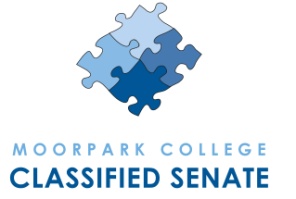 MOORPARK COLLEGE
Classified Senate
The objective of this organization shall be to address the non-bargaining concerns of the classified employees and in the spirit of participatory governance work with college management in the development and implementation of college goals and objectives to promote campus community involvement, personal development, and collegiality.MEETING NOTESThursday, November 13th, 2014 | 12:00pm-1:00pm FH 112ASENATE OFFICERSOFFICER ATTENDGUESTDEPARTMENTPresidentLeanne ColvinxPamela YeagleyInst ResearchVice PresidentGilbert DownsxSecretaryAshley ChelonisxTreasurerAllam ElhussinixFormer PresidentMaureen RauchfussAREA SENATORSSENATORATTENDCommunications / Administration / Fountain HallConni BittingerLMC / Physical Science / Health Science CenterMarcela HernandezxApplied Arts / Campus Center / CDCMickey AguilarxLLR / HSS / TechnologyKarin JohanssonxAcademic Center / Gym / M&ODiane CostabilexPerforming Arts / Music / EATMKrista LedererTOPICACTIONCALL TO ORDER/INTRODUCTIONSACTION ITEMSPUBLIC FORUM REPORTS/ PRESENTATIONSProfessional DevelopmentStudent Authorization sessions- December 3- 10am, Jan 7- 10amPurchasing Jan 7-11amLynda.com- wed nov 19, 9-10amZoo tour- maybe set up another in DecemberConsidering instead of campus tours- a few buildings at a time, meet people, learn what people doJeff Kreil & fitness experts- do some stretching sessions, things you can do in your office?Other schools have a lot more going on for professional development, entire departments. Flex week is really bad for staff for prof dev-Staff are overloaded that one week, so we need another week. We need a day or two staff development …Oxnard still does it. VC still does it? Or they do it together? Other schools do whole weeks of staff events… When should it be? What do you want to see? What do we want 1 year from now, 2 years from now? A retreat? What do we want to get to one day?EventsHoliday party- Bernie donated $ for food, Maureen doing/making an ornament for every staff, academic senate doing a competition for the basketsPizza on the Tuesday before ThanksgivingCommittee ReportsDiane: Safety Committee: Smoking Policy, would like to change it/tweak it again. Needs everyone’s approval to change it. Want to change it to "Tabacco Free Campus" - Currently faculty do a BIT form and then it stays on their transcript for 2 years. Too harsh, would like to make it a warning, $25 fine if caught again, and then graduated fines. Pamela: where would the money for the fines go?Motioned to Support by Ashley, seconded by PamelaADJOURNMENTMeeting adjourned at 1:00 pm.HANDOUTSMEETING CALENDAR 14/15Thursday after VCCCD Gov Board, 12-1 p.m., FH 112AMEETING NOTES | 2014 |9/10, 10/16, 11/13MONTHLY BUDGET OUTLINE | 2014 | 